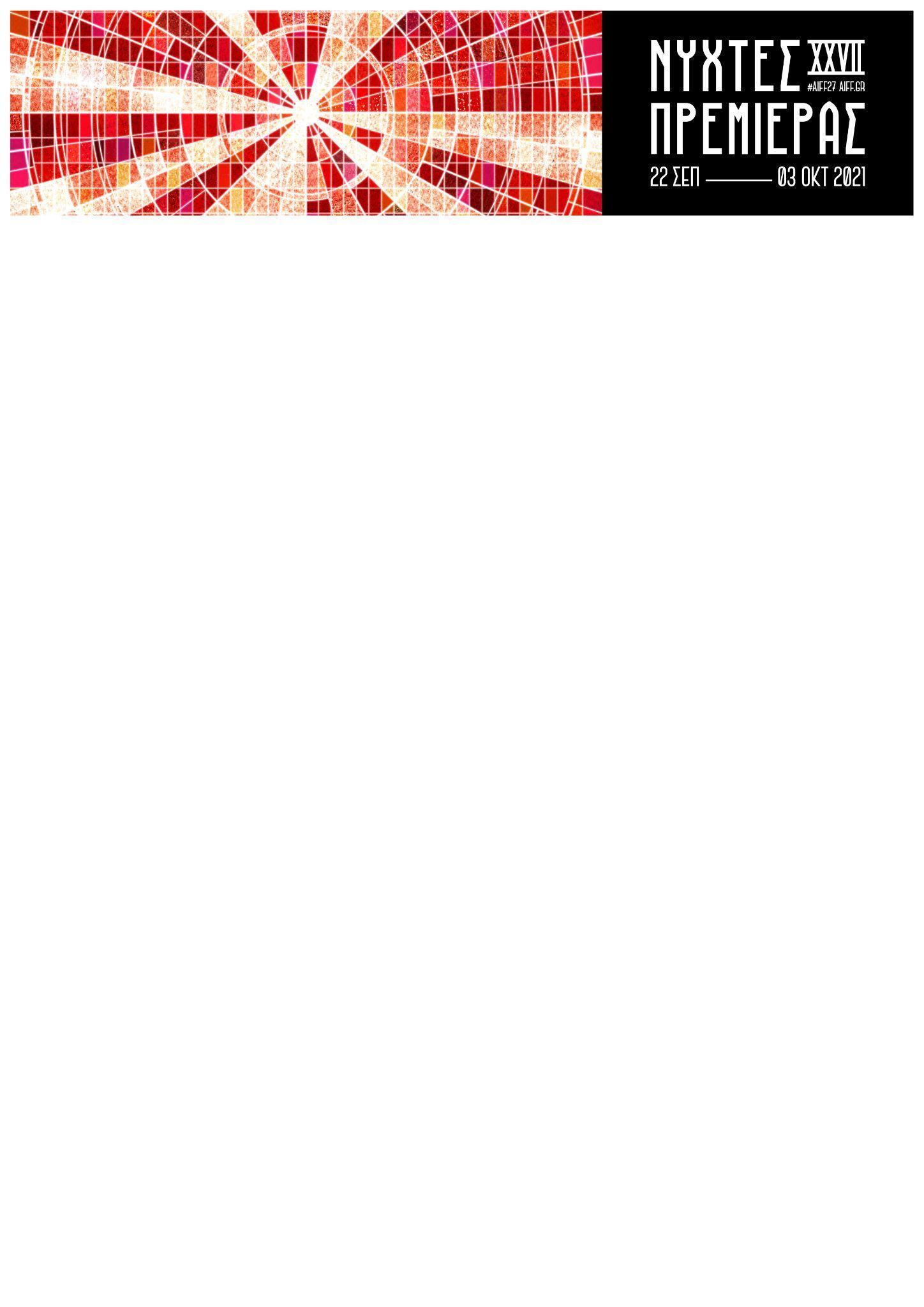 Η δημοσιογραφική διαπίστευση αποτελεί κάρτα με μοναδικό κωδικό κατόχου που αντιστοιχεί σε 5 προβολές του Φεστιβάλ (προβολές με έκδοση μηδενικού εισιτηρίου την προηγούμενη ή την ίδια ημέρα της προβολής της επιλογής τους και δεν αφορά στις δημοσιογραφικές προβολές). Με τη χρήση του μοναδικού κωδικού, μπορεί ο/η κάτοχος της διαπίστευσης να εκδίδει τα εισιτήρια για τις προβολές της επιλογής του και ηλεκτρονικά, μέσω του viva.gr και σε όλα τα φυσικά σημεία πώλησης.ΠΡΟΣΟΧΗ: Οι κάτοχοι των δημοσιογραφικών διαπιστεύσεων μπορούν να εκδίδουν το μηδενικό τους εισιτήριο όποια μέρα επιθυμούν από την Πέμπτη, 23 Σεπτεμβρίου και μετά για όποια από τις προβολές επιθυμούν, εκτός των δημοσιογραφικών που σημειώνονται με την ένδειξη P στο ωρολόγιο πρόγραμμα του Φεστιβάλ (βλ. παρακάτω). Ειδικότερα για τις Δημοσιογραφικές Προβολές:Οι παραπάνω δημοσιογραφικές προβολές του Φεστιβάλ φέρουν την ένδειξη P (press screening) στο πρόγραμμα του Φεστιβάλ.Οι διαπιστευμένοι/-ες δημοσιογράφοι έχουν ελεύθερη πρόσβαση στις δημοσιογραφικές προβολές, χωρίς να κάνουν χρήση των κωδικών τους, μόνο με την επίδειξη της κάρτας τους, εφόσον την ίδια ημέρα της προβολής παραλάβουν το μηδενικό εισιτήριο από τον κινηματογράφο προβολής της ταινίας έως και 30’ πριν την έναρξη αυτής με την επίδειξη της διαπίστευσής τους. Διαφορετικά χάνουν το δικαίωμα εισόδου.ΣΗΜΕΙΩΣΗ: Η δημοσιογραφική διαπίστευση ΔΕΝ ισχύει για τις online προβολές του 27ου Διεθνούς Φεστιβάλ Κινηματογράφου της Αθήνας Νύχτες Πρεμιέρας.Ευχαριστούμε και καλό Φεστιβάλ! Δημοσιογραφικές ΠροβολέςΠε. 23/09ΔΑΝΑΟΣ 21:45ΜΕΓΑΛΗ ΑΠΟΔΡΑΣΗ / GREAT FREEDOM / GROSSE FREIHEIT
(2021, Αυστρία / Γερμανία, 116’) Δ.Δ. (P)Σκηνοθεσία: Σεμπάστιαν ΜάιζεΠε. 23/09ΤΡΙΑΝΟΝ19:15ΜΠΡΟΥΝΟ ΡΕΪΝΤΑΛ: ΕΞΟΜΟΛΟΓΗΣΗ ΕΝΟΣ ΔΟΛΟΦΟΝΟΥ / BRUNO REIDAL, CONFESSION OF A MURDERER / BRUNO REIDAL
(2021, Γαλλία, 101’) Δ.Δ.  (P)Σκηνοθεσία: Βενσάν Λε ΠορτΠα. 24/09ΤΡΙΑΝΟΝ19:45LUZZU(2021, Μάλτα, 94’) Δ.Δ. (P)
Σκηνοθεσία: Άλεξ ΚαμιλέριΠα. 24/09ΡΙΒΙΕΡΑ19:45ΟΦΕΙΛΗ / DEBΤ(2021, Ελλάδα, 77’) Δ.Ν. (P)Σκηνοθεσία: Σταύρος ΨυλλάκηςΠα. 24/09ΡΙΒΙΕΡΑ22:15CRYPTOZOO
(2021, ΗΠΑ, 95’) Δ.Δ. (P)
Σκηνοθεσία: Ντας ΣοΣαβ. 25/09ΡΙΒΙΕΡΑ19:45Ο ΠΡΩΤΟΣ ΘΑΝΑΤΟΣ ΤΗΣ ΖΟΥΑΝΑ / THE FIRST DEATH OF JOANA / A PRIMEIRA MORTE DE JOANA
(2021, Βραζιλία, 94’) Δ.Δ. (P)Σκηνοθεσία: Κριστιάν ΟλιβέιραΣαβ. 25/09ΡΙΒΙΕΡΑ22:15ΣΤΙΓΜΕΣ ΣΑΝ ΚΙ ΑΥΤΕΣ ΔΕΝ ΚΡΑΤΟΥΝ ΓΙΑ ΠΑΝΤΑ / MOMENTS LIKE THIS NEVER LAST(2020, ΗΠΑ / Καναδάς, 96’) Δ.Ν. (P)Σκηνοθεσία: Σέριλ ΝτανΚυρ. 25/09ΑΙΓΛΗ22:15ΦΥΓΑΜΕ / HIT THE ROAD / JADDEH KHAKI(2021, Ιράν, 93’) Δ.Δ. (P)Σκηνοθεσία: Πάνα ΠαναχίΚυρ. 25/09ΤΡΙΑΝΟΝ19:30ΝΑΥΤΗΣ ΤΩΝ ΒΟΥΝΩΝ / MARINER OF THE MOUNTAINS / MARINHEIRO DAS MONTANHAS(2021, Βραζιλία / Γαλλία / Γερμανία, 98’) Δ.Ν. (P)Σκηνοθεσία: Καρίμ ΑϊνούζΚυρ. 26/09ΔΑΝΑΟΣ 21:45ΑΝΘΡΩΠΙΝΟΣ ΠΑΡΑΓΟΝΤΑΣ / HUMAN FACTORS / DER MENSCHLICHE FAKTOR
(2021, Γερμανία / Ιταλία / Δανία, 102’) Δ.Δ. (P)
Σκηνοθεσία: Ρόνι ΤρόκερΔε. 26/09ΤΡΙΑΝΟΝ18:30ΧΤΙΣΤΕΣ, ΝΟΙΚΟΚΥΡΕΣ ΚΑΙ Η ΟΙΚΟΔΟΜΗΣΗ ΤΗΣ ΣΥΓΧΡΟΝΗΣ ΑΘΗΝΑΣ / BUILDERS, HOUSEWIVES AND THE CONSTRUCTION OF MODERN ATHENS
(2021, Ελλάδα, 87’) Δ.Ν. (P)
Σκηνοθεσία: Τάσος Λάγγης, Γιάννης ΓαϊτανίδηςΔε. 27/09ΤΡΙΑΝΟΝ22:30ΒΟΤΣΑΛΑ / PEBBLES / KOOZHANGAL(2021, Ινδία, 74’) Δ.Δ. (P)Σκηνοθεσία: Βινοθράζ Π.Σ.Δε. 27/09ΡΙΒΙΕΡΑ20:00ΣΑΜΠΑΓΙΑ / SABAYA(2021, Σουηδία, 90’) Δ.Ν. (P)Σκηνοθεσία: Χογκίρ ΧιρόριΤρ. 27/09ΣΤΕΛΛΑ20:00LAMB / DÝRIÐ(2021, Ισλανδία / Σουηδία / Πολωνία, 106’) Δ.Δ. (P)Σκηνοθεσία: Βάλντιμαρ ΓιόχανσονΤρ. 28/09ΔΑΝΑΟΣ 20:30ΕΥΘΡΑΥΣΤΗ ΙΣΟΡΡΟΠΙΑ / A BALANCE / YUKO NO TENBIN(2020, Ιαπωνία, 152’) Δ.Δ. (P)Σκηνοθεσία: Γιούτζιρο ΧαρουμότοΤρ. 28/09ΣΤΕΛΛΑ20:00ΑΟΡΑΤΟΙ ΔΑΙΜΟΝΕΣ / INVISIBLE DEMONS(2021, Ινδία / Φινλανδία / Γερμανία, 70’) Δ.Ν. (P)Σκηνοθεσία: Ραχούλ ΤζέινΤε. 29/09ΤΡΙΑΝΟΝ19:45ΜΙΑ ΤΕΛΕΥΤΑΙΑ ΑΘΩΑ ΝΥΧΤΑ / A NIGHT OF KNOWING NOTHING
(2021, Γαλλία / Ινδία, 96’) Δ.Ν. (P)
Σκηνοθεσία: Πάιαλ ΚαπάντιαΤε. 29/09ΡΙΒΙΕΡΑ19:45ΛΙΜΠΕΡΤΑΔ / LIBERTAD
(2021, Ισπανία / Βέλγιο, 104’) Δ.Δ. (P)
Σκηνοθεσία: Κλάρα ΡοκέτΤε. 29/09ΡΙΒΙΕΡΑ22:15ΑΓΙΟ ΠΝΕΥΜΑ / THE SACRED SPIRIT / ESPÍRITU SAGRADO
(2021, Ισπανία / Γαλλία / Τουρκία, 97’) Δ.Δ. (P)
Σκηνοθεσία: Τσέμα Γκαρσία ΙμπάραΠε. 30/09IDEAL 19:00ΑΖΟΡ / AZOR(2021, Ελβετία / Γαλλία / Αργεντινή, 100’) Δ.Δ. (P)Σκηνοθεσία: Αντρέας ΦοντάναΠε. 30/09ΔΑΝΑΟΣ22:00ΝΥΧΤΑ ΤΗΣ ΦΩΤΙΑΣ / PRAYERS FOR THE STOLEN / NOCHE DE FUEGO
(2021, Μεξικό / Γερμανία / Βραζιλία / Κατάρ, 110’) Δ.Δ. (P)
Σκηνοθεσία: Τατιάνα ΟυέσοΠε. 30/09ΣΤΕΛΛΑ22:00ΤΟΣΟ ΒΑΡΥΣ Ο ΟΥΡΑΝΟΣ / SO FOUL A SKY / UN CIELO TAN TURBIO(2021, Κολομβία / Ισπανία / Ηνωμένο Βασίλειο, 83’) Δ.Ν. (P)Σκηνοθεσία: Άλβαρο Φερνάντεζ-ΠουλπέιροΔημοσιογραφικές Διαπιστεύσεις Οδηγίες για σύστημα Viva.gr